Муниципальное автономное дошкольное образовательное учреждение «Детский сад № 369» г. ПермиПрограмма краткосрочной образовательной практики по художественно-эстетическому развитию  для детей 6-7лет«Удивительные аппликации из спичек»                                                                                                            Автор:Маслякова В.В.                                                                                                             Воспитатель первой категорииПермь2018 годТехнологическая картаТематический планСписок литературы:Ращупкина С. Ю. «Удивительные поделки из спичек»ПриложениеПриложение №1КонспектыЗанятие №1 «Дерево»ЦЕЛЬ: Научить делать аппликацию из спичек.ЗАДАЧИ: Познакомить с новым видом аппликации. Закрепить правила безопасности, приемы наклеивания. Учить планировать свою деятельность и доводить начатую работу до конца.Методические приемы: беседа, художественное слово, объяснение, показ, рассматривание картин. Предварительная работа: Беседа об опасных предметах. Выкладывание из спичек различных фигур.Материал к занятию: спички, картон цветной, клей ПВА, клеевые кисточки, розетки, влажные салфетки.Демонстрационный материал: картины, сделанные из спичек, иллюстрации спичек каминных, термических, сигнальных, охотничьих.ХОД ЗАНЯТИЯОрганизационная часть Воспитатель вносит в группу красивую коробочку. Загадка: Вот так мошка – осиновая ножка,              На стог сена села - все сено съела.                                     (Спичка)Воспитатель достает спичку. Расскажите, какая спичка?К каким предметам относятся спички?  почему? (ответы детей)В повседневной жизни мы чаще всего используем спички бытовые, но есть ещё и другие виды.Сигнальные спички - при горении дают цветное пламя.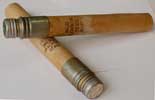 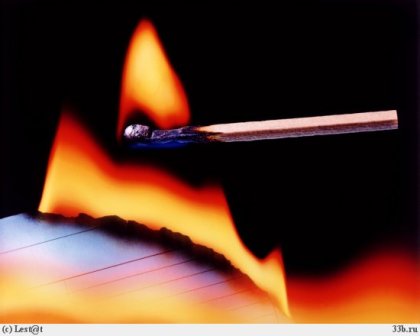 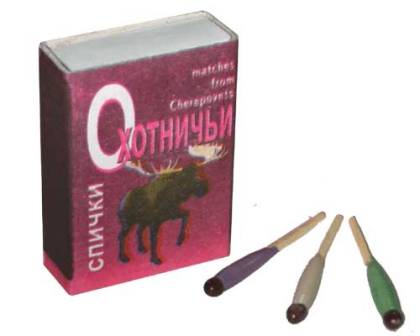 Спички охотничьи или штормовые - горят на ветру, под дождем, помогают быстро разжечь костер, не гаснут под водой.Термические спички – дают при сгорании больше тепла.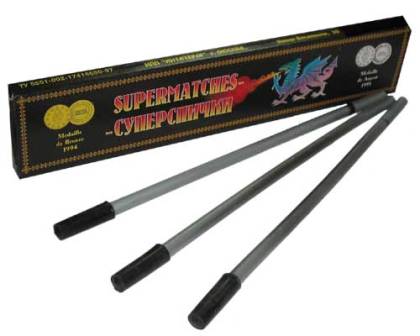 Каминные спички – зажигаются о любую твердую поверхность.Основная часть-Из бытовых спичек можно делать поделки, картины. Рассматривание картин из спичек. -Я вам предлагаю сделать дерево.  Разложите у себя на картоне рисунок дерева из спичек. Затем поочередно берем спичку, намазываем клеем и приклеиваем.Самостоятельная творческая работа.ФизкультминуткаКЛЕНВетер тихо клен качает,Влево, вправо наклоняет.Раз-наклонИ два наклонЗашумел листвою клен.(Руки подняты вверх, движения по тексту)Заключительная часть-Какая из работ понравилась? Почему?-Я считаю, работы получились очень красивые, аккуратные. Из этих картин мы с вами оформим выставку, чтобы ими полюбовались ваши родители.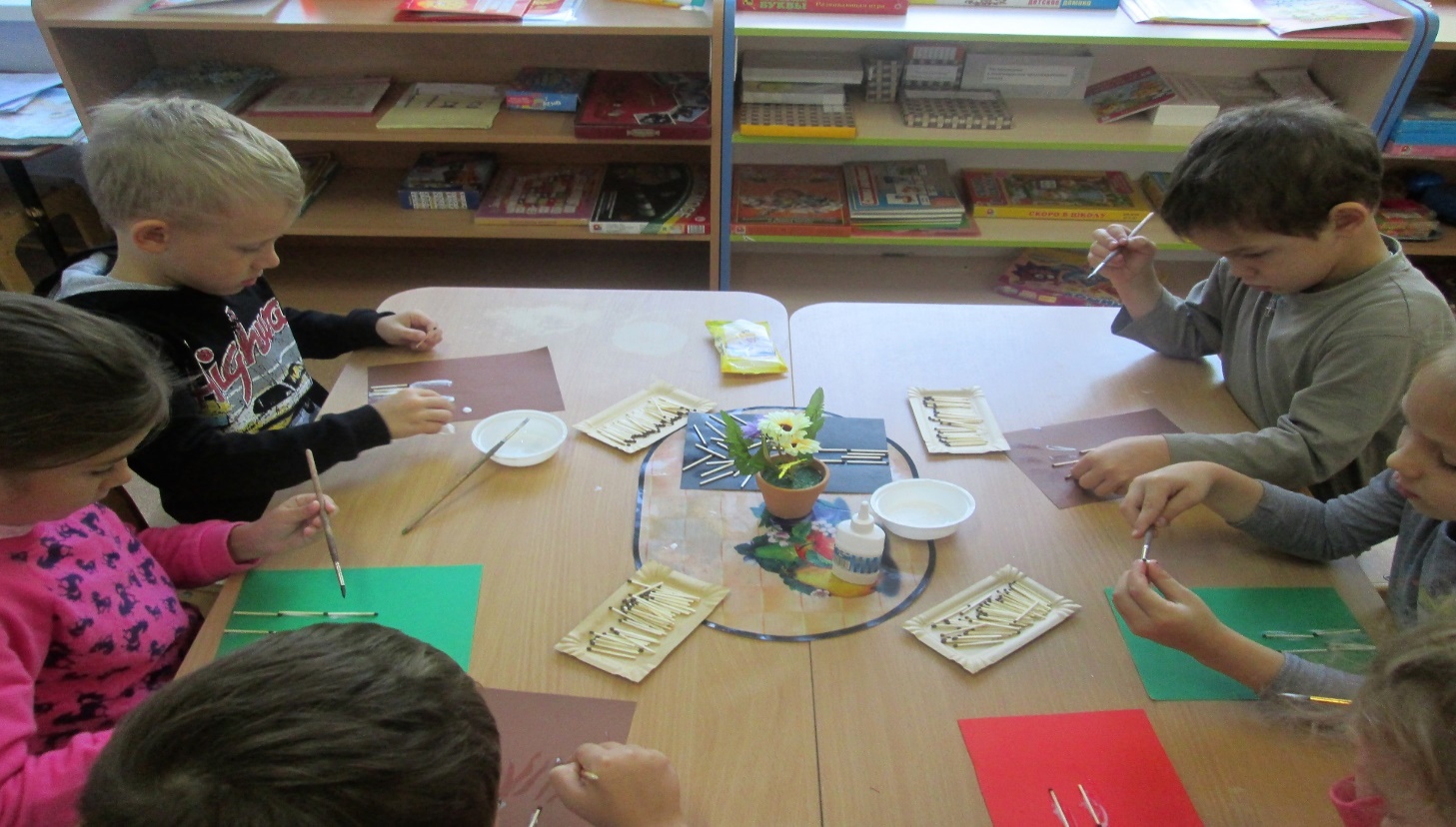 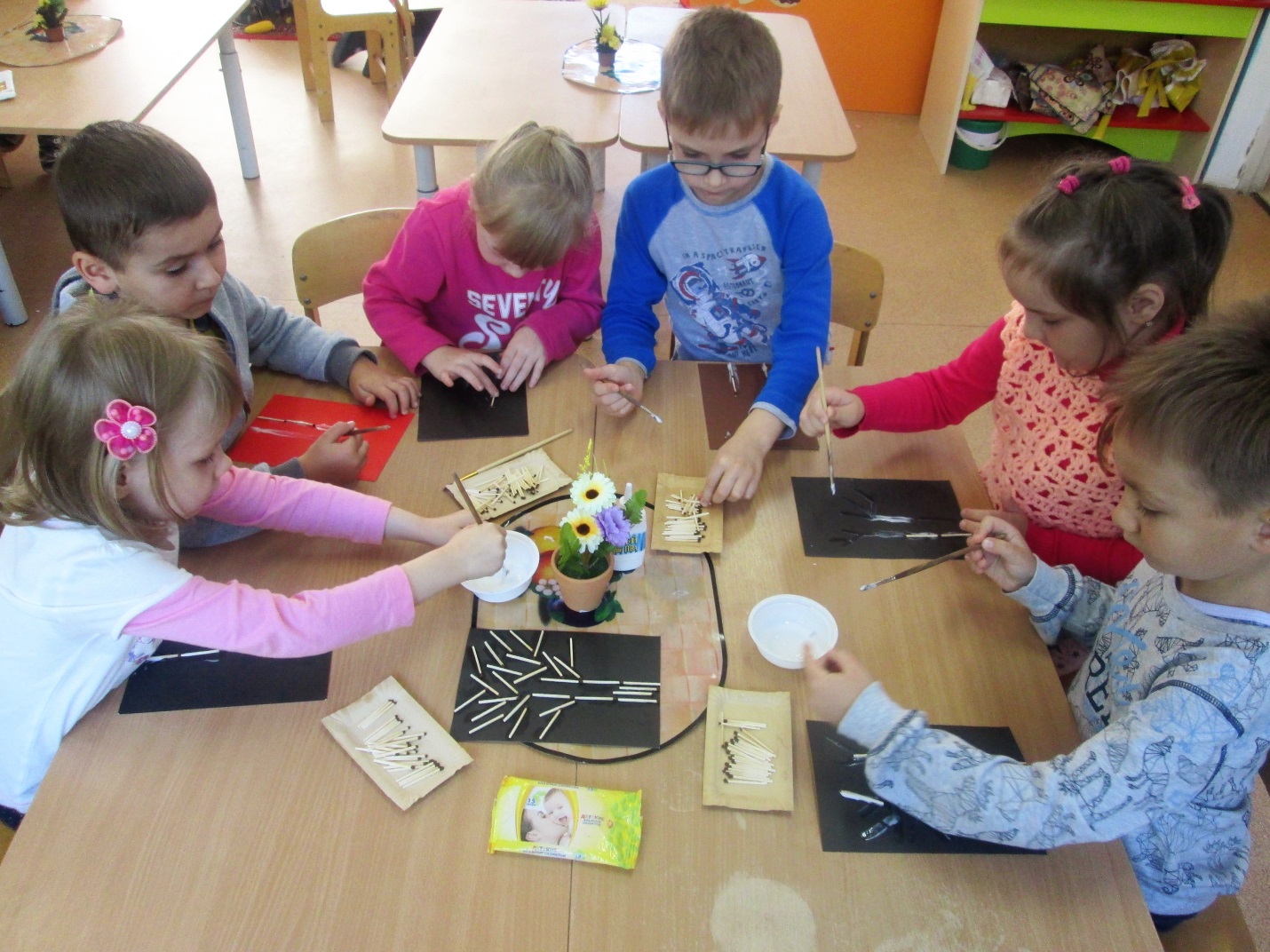 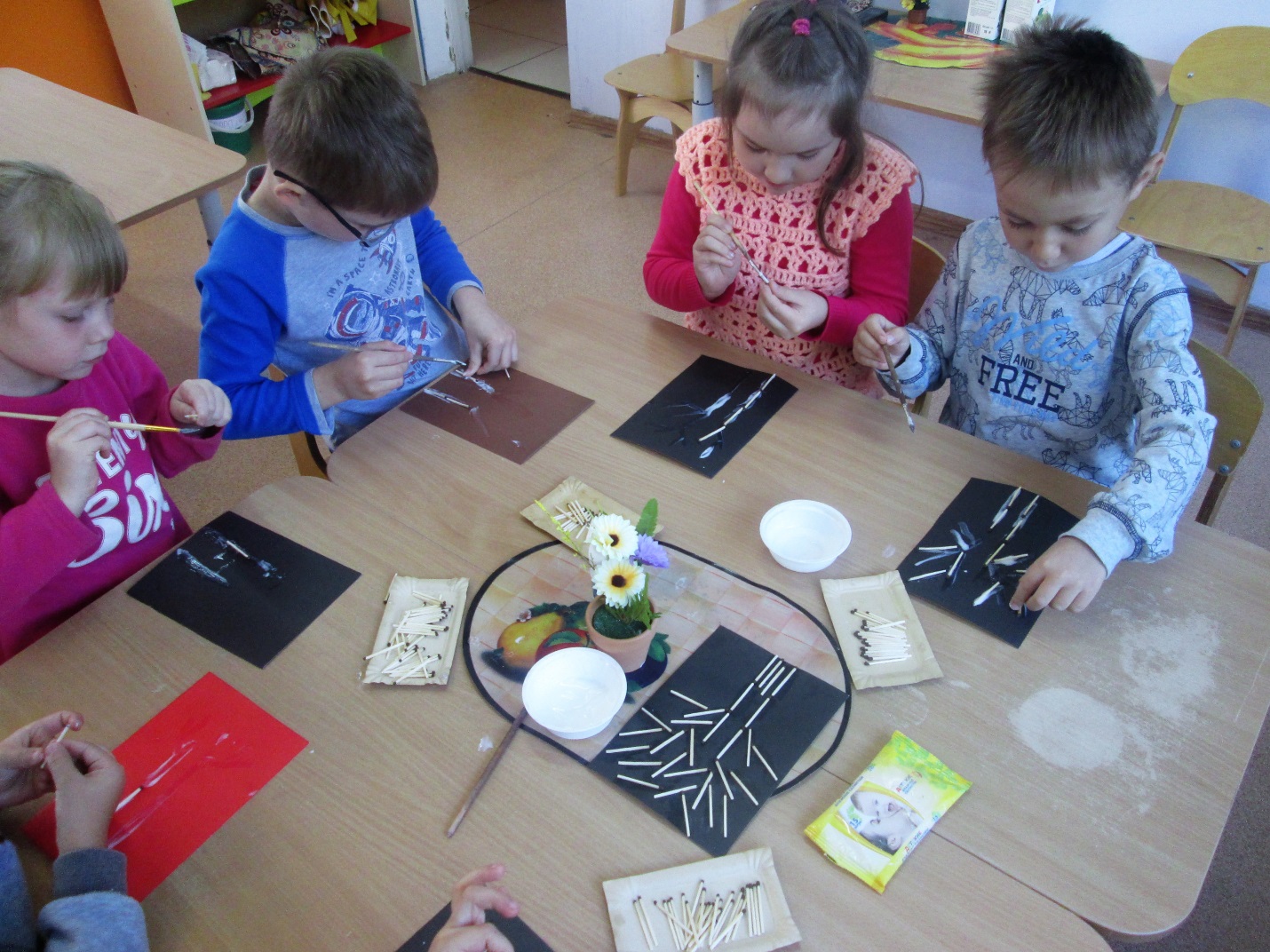 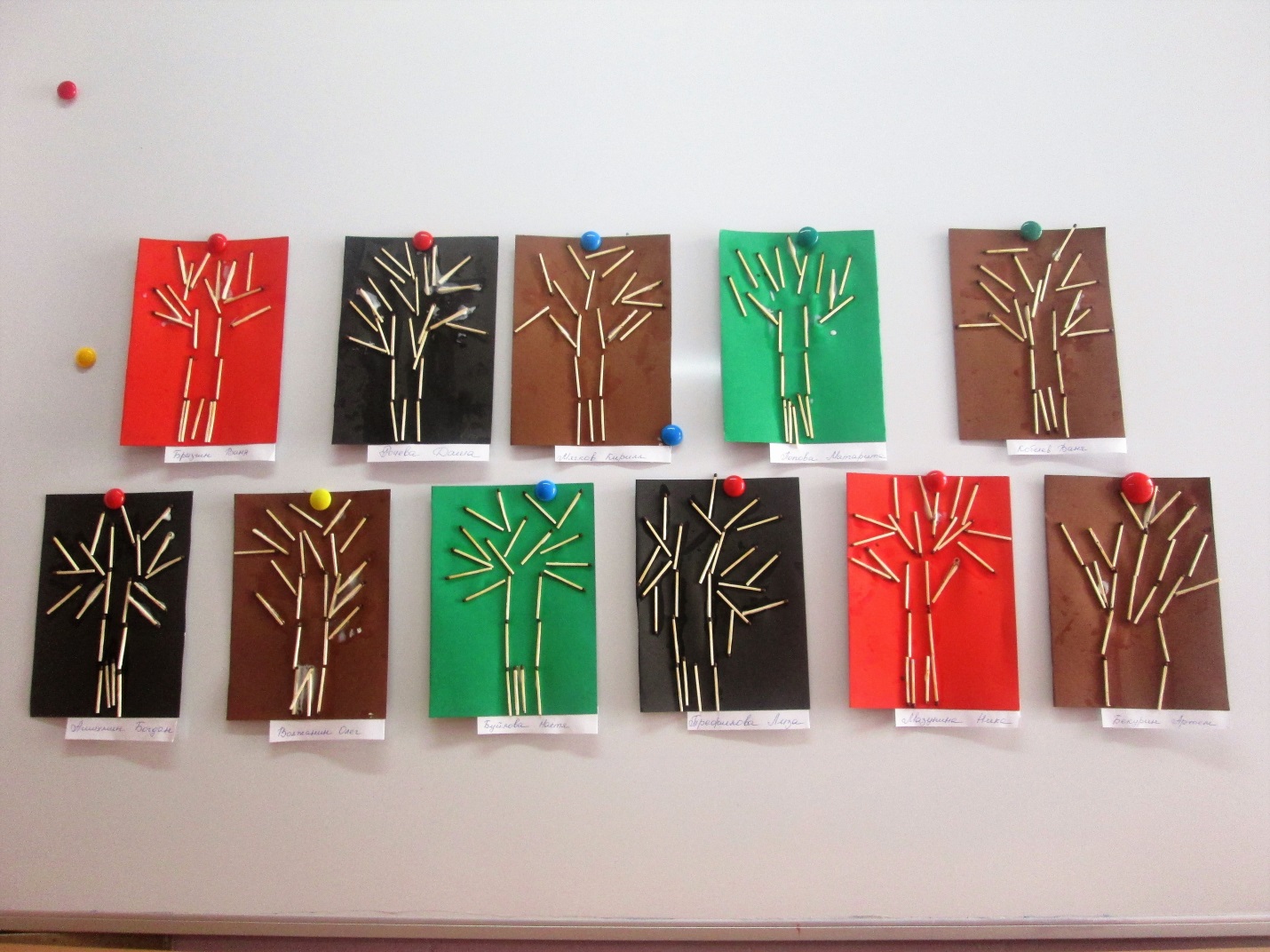 Занятие №2«Бабочка»ЦЕЛЬ: Научить делать аппликацию из спичек.ЗАДАЧИ: Продолжать знакомить детей с новым способом аппликации, развивать образное мышление, умение конструировать из спичек, внимание и художественный вкус. Способствовать воспитанию любви к природе, бережное отношение к насекомым. Демонстрационный материал: иллюстрации бабочек, образец готовой работы.Материал к занятию: спички, картон цветной, клей ПВА, клеевые кисточки, розетки, влажные салфетки.ХОД ЗАНЯТИЯОрганизационная часть Воспитатель загадывает загадкуУвидев на клумбеПрекрасный цветок,Сорвать я его захотел.Но стоило тронуть рукой стебелёк,И сразу цветок улетел.(«Бабочка»)- Дети, мы с вами не раз наблюдали, как в теплый летний день порхают над цветами разноцветные бабочки. Рассказ воспитателя (сопровождается показом иллюстраций)Бабочки – одни из самых прекрасных существ на Земле! Люди придумали об этих красавицах много сказок и легенд. Римляне считали, что бабочки - это ожившие цветы, которые сорвались со стебелька. Славяне, наши предки, сравнивали бабочку с сердцем влюбленного человека. В Японии пара бабочек символизирует семейное счастье, а в сказках живут эльфы с крыльями бабочки.Основная часть- Сегодня, мы с вами сделаем аппликацию бабочки из спичек. (Показываю образец.) Обсуждаю вместе с детьми порядок выполнения работы.Попробуйте выложить рисунок на картоне (сухая аппликация). Затем начинаем приклеивать.Самостоятельная творческая работа. В процессе работы воспитатель оказывает индивидуальную помощь.Физкультминутка «Бабочка»Бабочка изящно над цветком летала,Крыльями яркими весело махала.(Плавные взмахи руками)На цветок красивый села,(Присесть)И нектар она поела.(Наклоны головы вниз)Крылья снова распрямила,(Встать, руки в стороны)В синем небе закружила.(Покружиться)Заключительная частьАнализ детских работ.Воспитатель предлагает сделать выставку и рассмотреть ее.Что за дивная краса?Луг цветами весь покрылся!Происходят чудеса,Здесь волшебник потрудилсяНо волшебник ни при чем!Это бабочки слетелись,Ясным, солнечным денькомОтдохнуть на травку сели!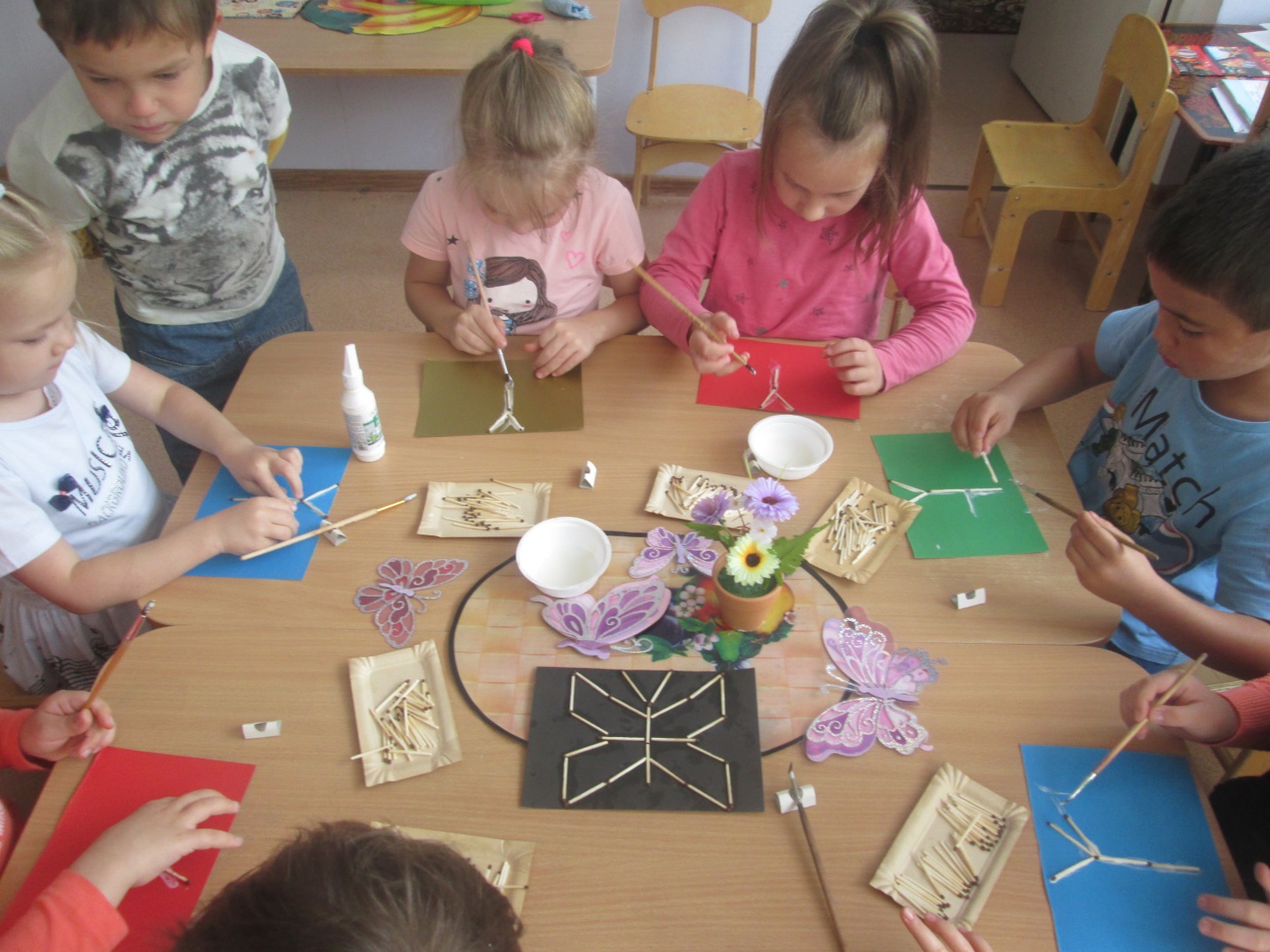 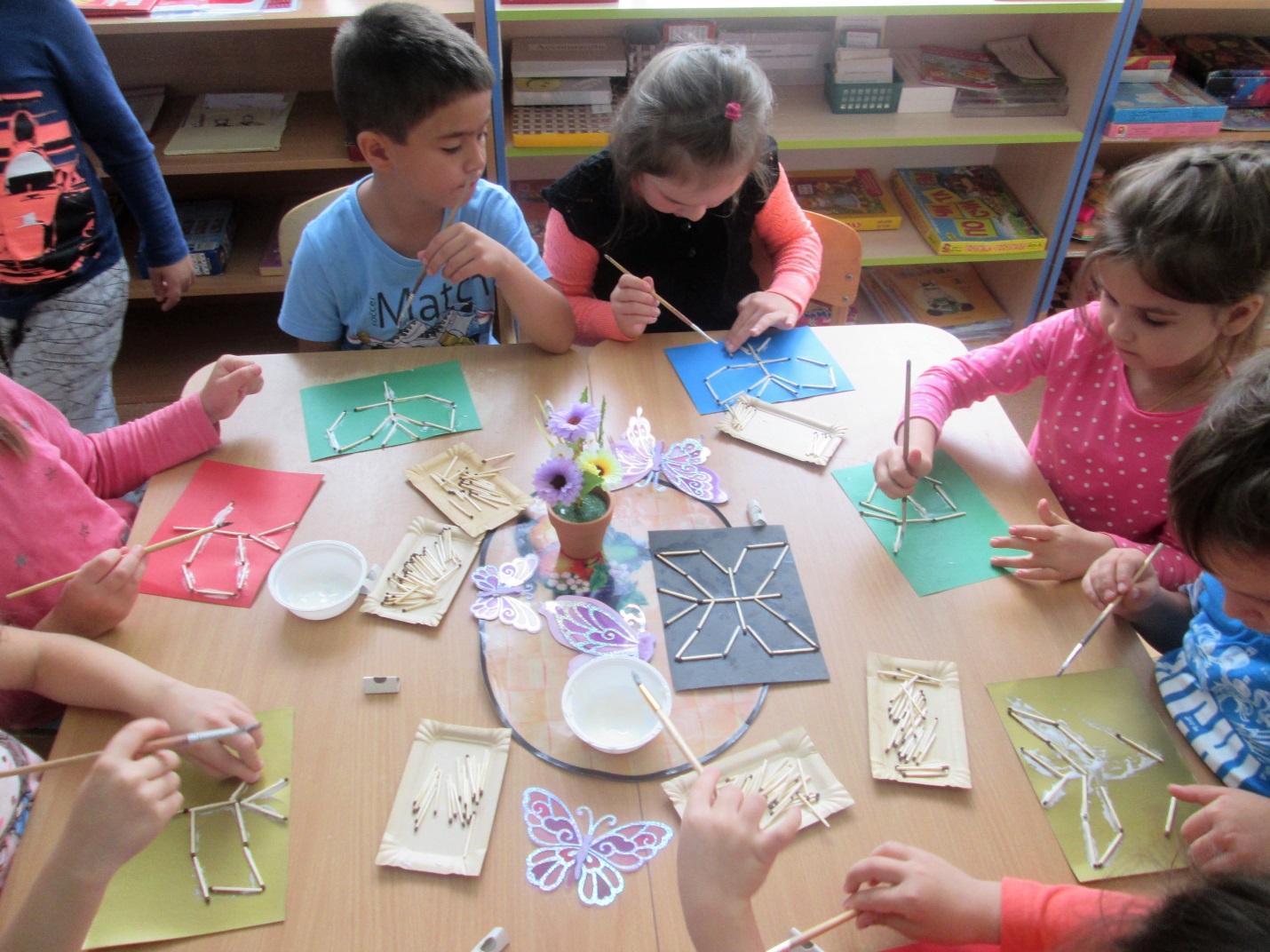 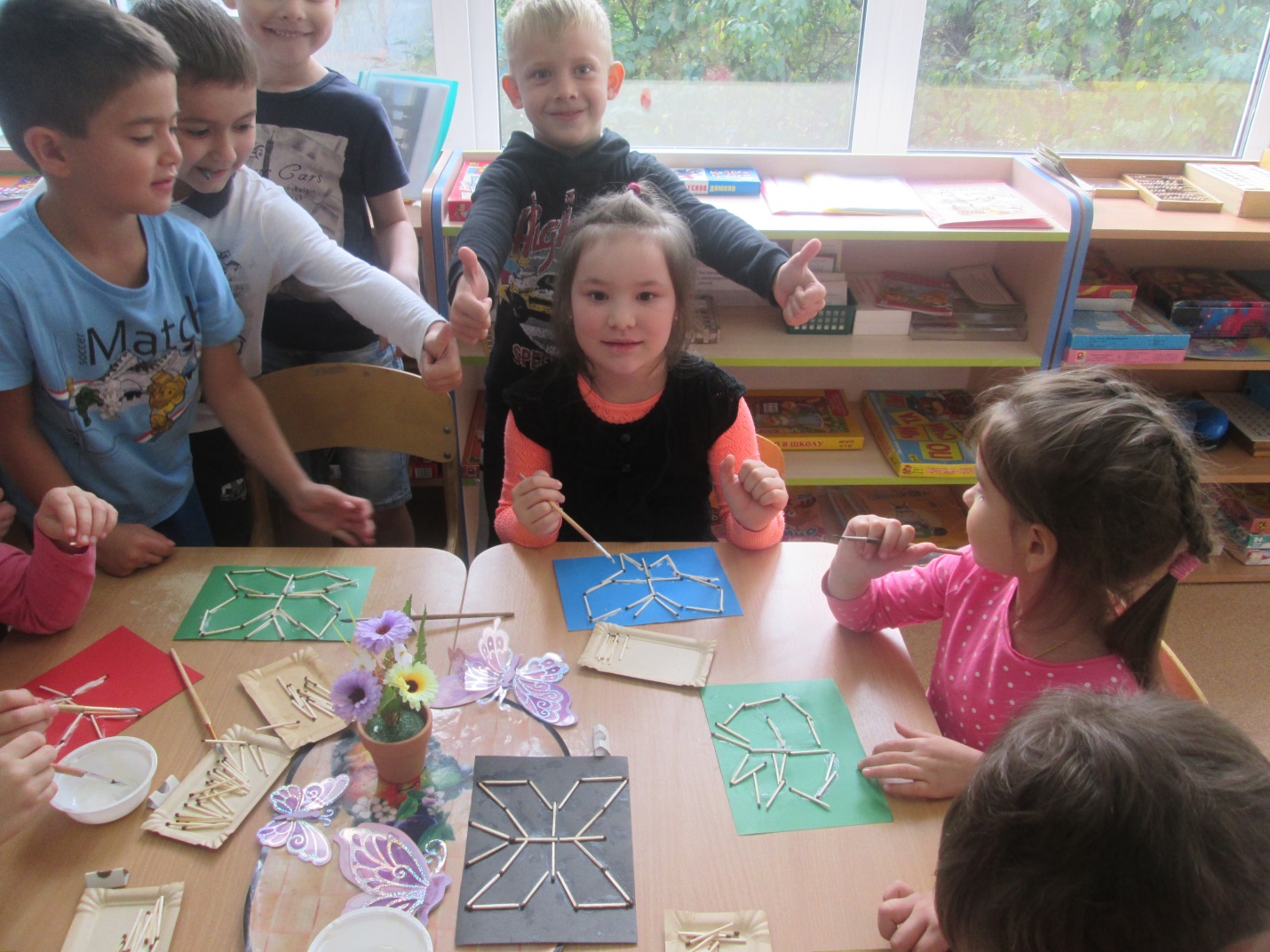 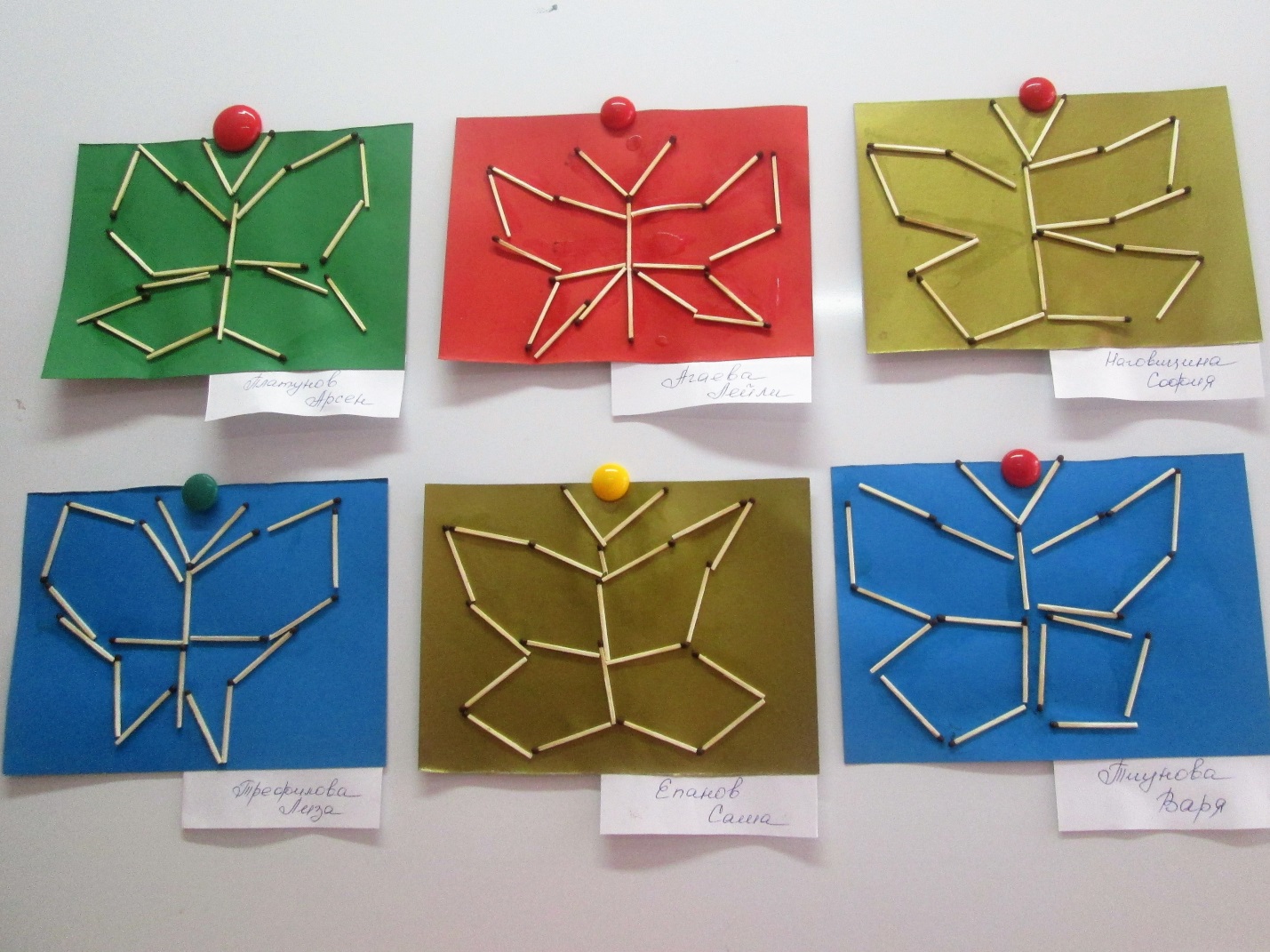 Принято на педагогическом совете                                                           Протокол № 1 от «___» ________20_____г.                                                                   Утвержденоприказом заведующим МАДОУ «Детский сад № 369» г. Перми__________/ Мартынова И.В./Приказ № ____от «___»  _________20_____г. Аннотация для родителей (краткое содержание практики)Аппликация из спичек для детей на картоне-это творческий процесс, посредством которого ребенок своими руками создает что-то новое. Это очень необычный и увлекательный вид декоративного искусства. Материал для творчества достаточно практичный, поэтому детям с ним работать будет удобно.Занятия со спичками развивают у детей:Пространственное и абстрактное мышлениеКонцентрацию вниманияФантазию и сообразительностьАккуратность и сосредоточенностьМелкую моторику пальчиковТерпение и усидчивостьКоординацию и точность движенийТворческие способностиЦельОвладение навыками изготовления плоскостных панно из спичек в технике аппликации.Задачи Познакомить детей с новым способом аппликации, учить создавать поделку из спичекСформировать навыки работы с новым материалом, обучить последовательности в выполнении картинРазвивать образное мышление, внимание и художественный вкусРазвивать мелкую моторику пальцев рукПри изготовлении панно воспитывать аккуратность и терпениеВремя проведенияВторник, среда с 12.00-12.30Кол-во часов1 час (2 встречи)Максимальное количество участников6-7Перечень материалов и оборудования для проведения КОПМатериалы и оборудование:Образец готовой работы, заготовки для детей из картона, спички, клей ПВА. розетки, кисти для клея, влажные салфетки для рукПредполагаемые результаты (умения навыки, созданный продукт)Сформированы навыки работы со спичками, дети научились составлять из спичек панно.ЗадачиСодержаниеСодержаниеПланируемый результатЗадачиДеятельность педагога	Деятельность детейПланируемый результатВстреча №1 «Дерево»Встреча №1 «Дерево»Встреча №1 «Дерево»Встреча №1 «Дерево»-Познакомить с новым видом аппликации. -Закрепить правила безопасности, приемы наклеивания. -Учить планировать свою деятельность и доводить начатую работу до конца.Показывает образец и обсуждает вместе с детьми порядок выполнения работы.  В процессе работы, оказывает индивидуальную помощь.  Рассматривание картин из спичек. Выкладывают рисунок на картоне (сухая аппликация). Самостоятельная творческая работа. Дети научились делать аппликацию из спичек «Дерево».Встреча №2 «Бабочка»Встреча №2 «Бабочка»Встреча №2 «Бабочка»Встреча №2 «Бабочка»-Продолжать знакомить детей с новым способом аппликации, развивать образное мышление, умение конструировать из спичек, внимание и художественный вкус. -Способствовать воспитанию любви к природе, бережное отношение к насекомым.Показывает образец и обсуждает вместе с детьми порядок выполнения работы.  В процессе работы, оказывает индивидуальную помощь.  Выкладывают рисунок на картоне (сухая аппликация). Самостоятельная творческая работа. Дети научились делать аппликацию из спичек «Бабочка».